Муниципальное дошкольное образовательное автономное учреждение«Центр развития ребенка – детский сад №56 «Надежда» г. Орска»                                  Познавательно-исследовательский  проектна тему:                                      Подготовила:                                                                        воспитатель подготовительной                                               к школе группы                                         Поспелова Г.В.Орск, 2021 г. Познавательно-исследовательский проект на тему:«Огород на окошке»(средней продолжительности)Участники проекта: дети 6-7 лет             Актуальность темы      С самого рождения ребенок является первооткрывателем, исследователем того мира, который его окружает. А особенно ребенок -дошкольник. Чем глубже ребенок познает таинства окружающего мира, тем больше у него возникает вопросов. Основная задача взрослого состоит в том, чтобы помочь ребенку самостоятельно найти ответы на эти вопросы. Чтобы удовлетворить детскую любознательность, привить первые навыки активности и самостоятельности мышления необходимо направить детский пытливый ум на мир природы вокруг него. Дети уже в дошкольном возрасте способны осознанно понять элементарные знания о мире флоры, то есть усвоить основные правила посадки, ухода за растениями. Дошкольники с огромным удовольствием принимают участие в посадке и уходе за растениями. Сформированные знания и умения направленные на уход за растениями помогают детям стать активной личностью, относящуюся к окружающему миру с заботой и бережливостью. А также способствуют появлению желания поделиться этим, не только с друзьями, но и с другими людьми.       Проблема :  Недостаточные знания детей об овощных культурах, способах и условиях их выращивания, о пользе овощных культур для здоровья человека, недостаточно практических навыков ухода за выращиваемыми овощными культурами.     Цель проекта :  Обобщить и расширить знания дошкольников о том, как ухаживать за растениями в комнатных условиях, формировать у детей интерес к опытнической и исследовательской деятельности по выращиванию культурных растений в комнатных условиях, создание в группе огорода на подоконнике.Задачи:1.    Образовательные:1.1. расширить знания детей о культурных растениях и об особенностях их выращивания (укроп, петрушка, базилик, лук, огурец, перец, помидор);1.2. формировать умение детей ухаживать за растениями в комнатных условиях;1.4. обобщать представление детей о необходимости света, тепла, влаги почвы для роста растений.2.    Развивающие:2.1. развивать наблюдательность – умение замечать изменения в росте растений, связывать их с условиями, в которых они находятся, правильно отражать наблюдения в рисунке;2.2. развивать чувство ответственности за благополучное состояние растений (полив, взрыхление);2.3. развитию творческих способностей у детей; поощрять разнообразие детских работ, вариативность.3.    Воспитательные:3.1. воспитывать уважение к труду, бережное отношение к его результатам, развивать познавательные и творческие способности;  Формы реализации:Занятия по познавательно- исследовательской деятельности.Беседы с детьми и родителями.Игровая и трудовая деятельность.Выполнение работ по изобразительной деятельности и ручному труду.Выставка детского творчества.Создание огорода на окошке.Основные средства:Информирование родителей о задачах и содержании проекта.Вовлечение родителей в совместную работу над проектом, создавая радостную атмосферу совместного с ребенком творчества.Подготовка оборудования, материалов и инструментов.Обогащение предметно - развивающей среды.Включение детских работ в эстетически развивающую среду, окружающую детей.Проведение выставок детского и взрослого творчества.    Ожидаемый результат:Дети расширят свои знания о культурных растениях (укроп, петрушка, базилик, лук, огурец, перец, помидор);С помощью опытнической работы дети получат знания о создании необходимых условий для роста растений; Формирование у детей бережного отношения к растительному миру и уважительного отношения к труду;Создание дневника наблюдений для фиксации наблюдений за растениями в огороде на подоконнике;Активное участие родителей в реализации проекта.    Коллективное создание в группе огорода на подоконнике;    Этапы реализации проекта:           I этап. Организационный Составление и обсуждение со всеми участниками проекта поэтапного          плана работы;Анализ проблемы: что уже есть и что нужно сделать;Создание банка идей и предложений;Подбор методической, справочной, энциклопедической и художественной литературы по выбранной тематике проекта;Подбор необходимого оборудования и пособий для практического обогащения проекта, целенаправленности, систематизации воспитательно-образовательного процесса.Коллективное создание "Огорода на окне" и условий для организации работы с ним;Определение цели и задач познавательно-исследовательской работы;Планирование деятельности воспитателя и детей подготовительной группы;II этап. Основной  III этап. ЗаключительныйАнализ проделанной работы.Разработка циклов, наблюдений, занятий на основе приобретенного опыта;Создание дневника наблюдений для фиксации наблюдений за растениями на подоконнике;Создание в группе огорода на подоконнике;Коллективное изготовление макета огорода.Приложение (фото):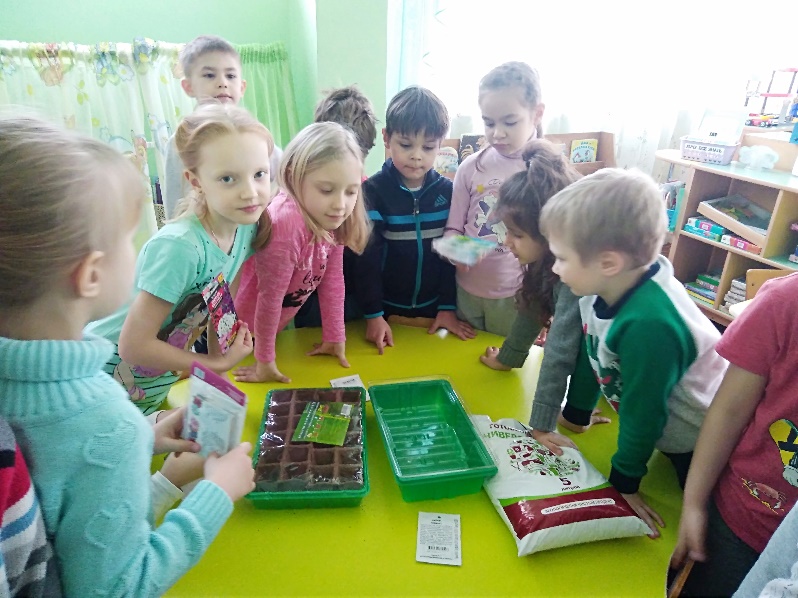 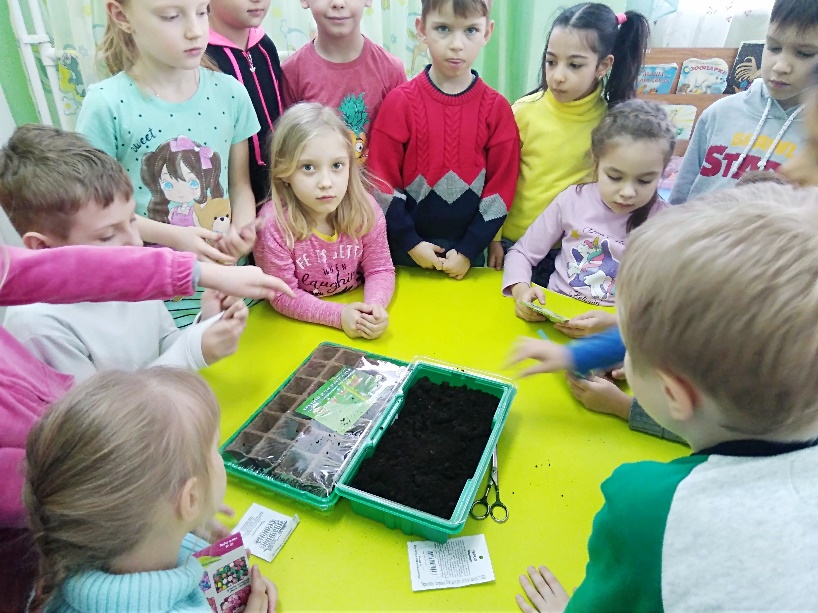 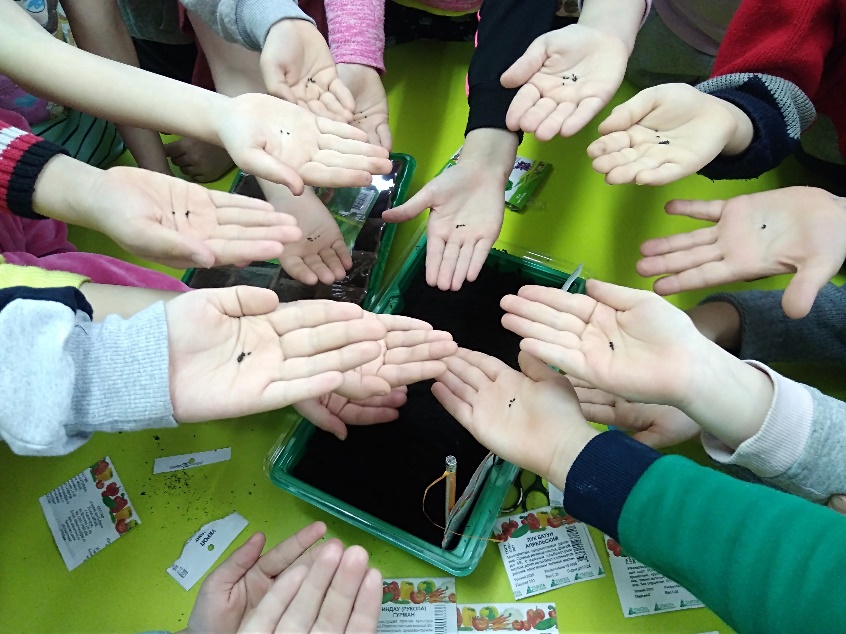 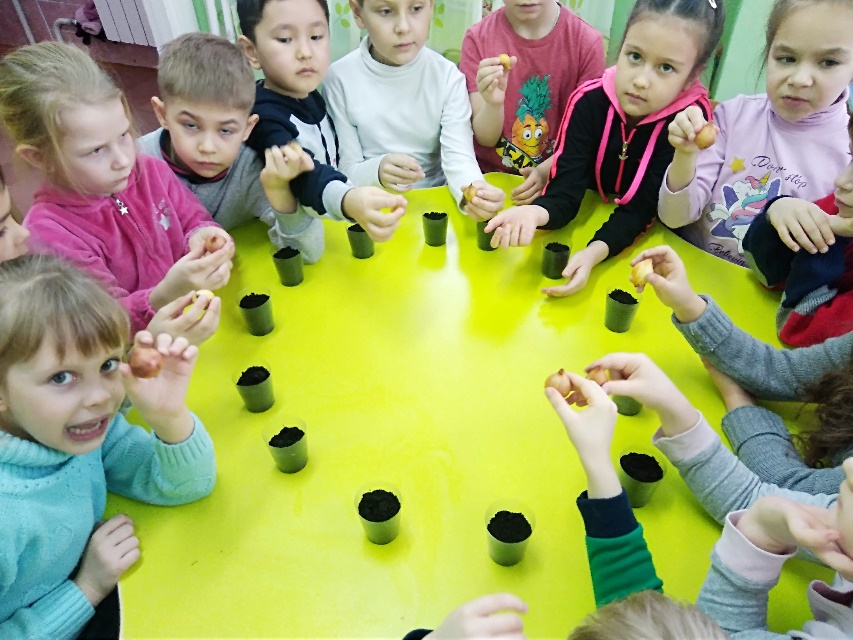 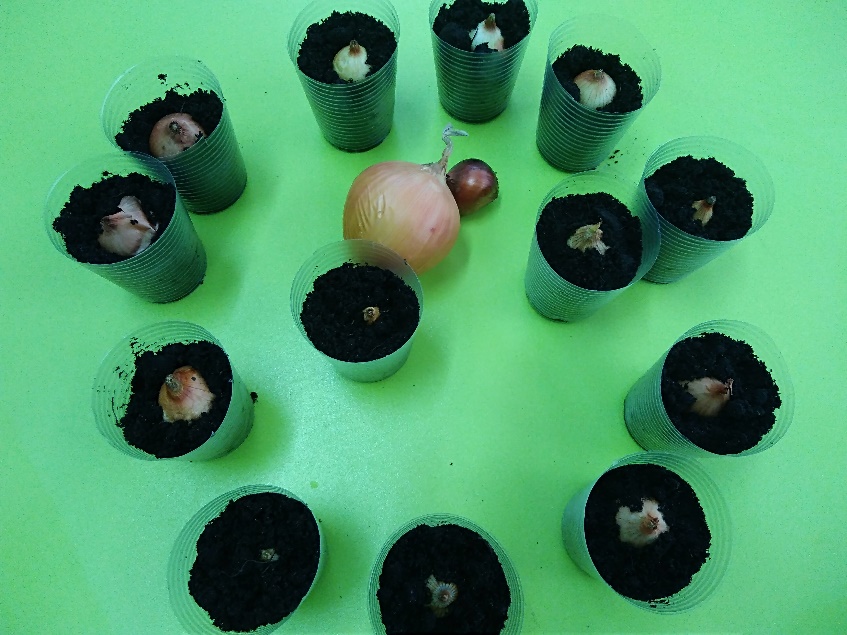 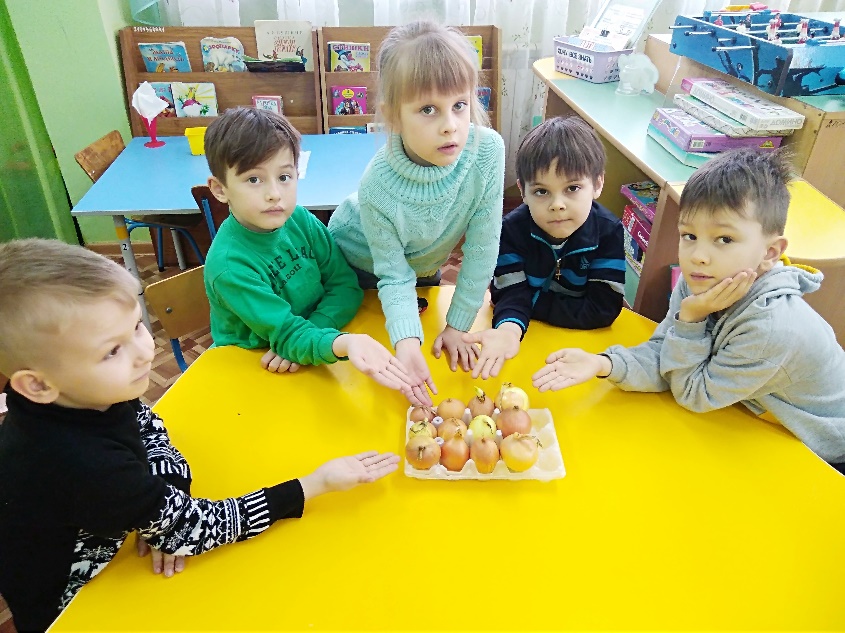 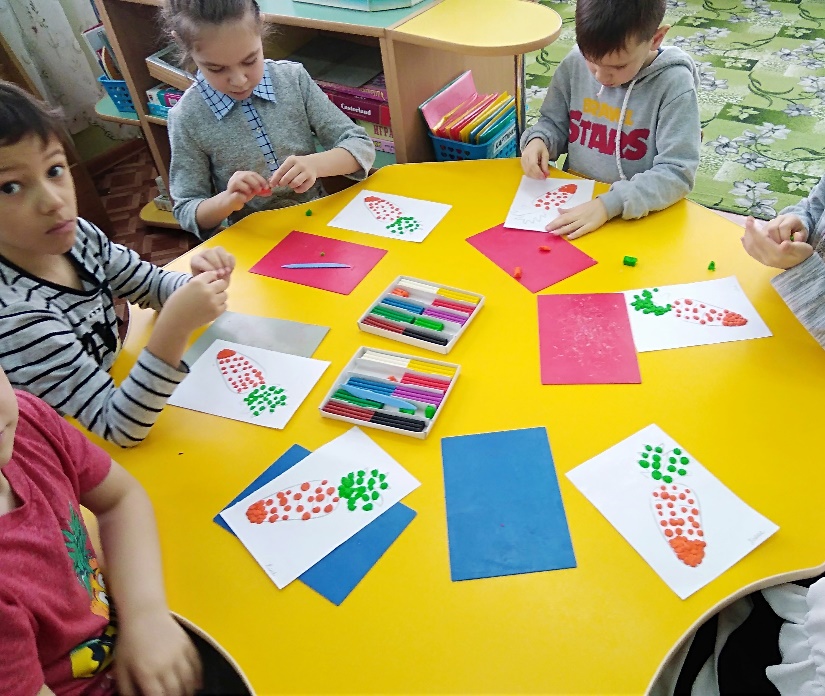 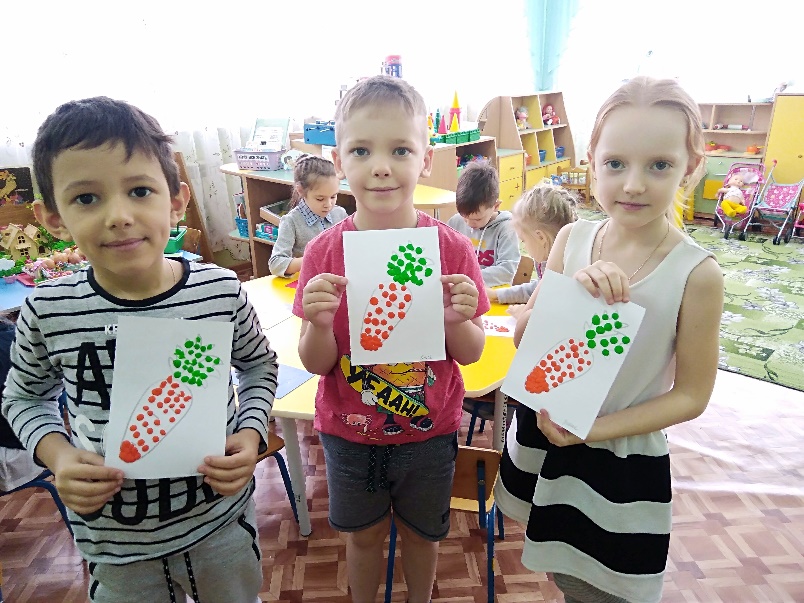 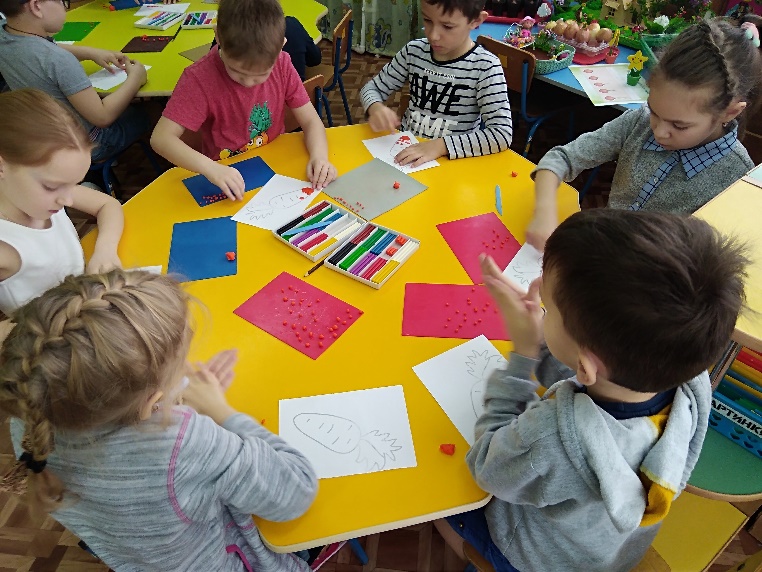 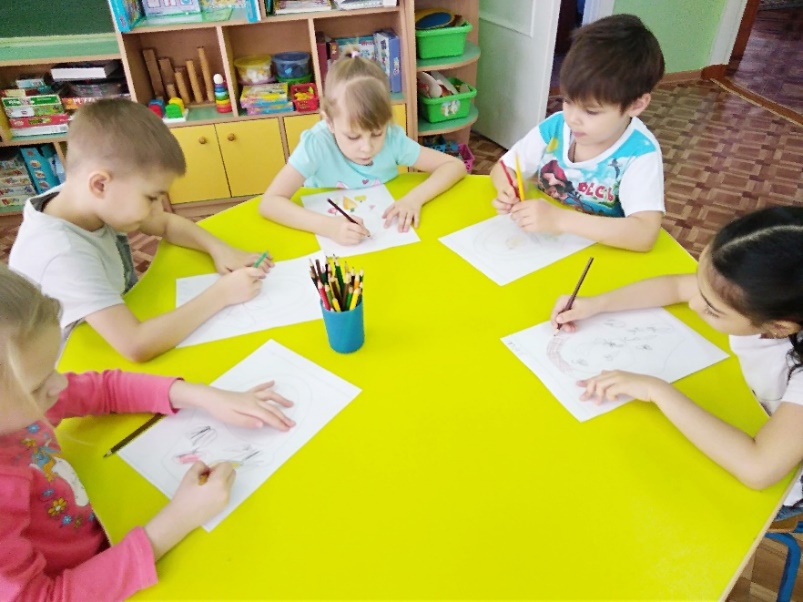 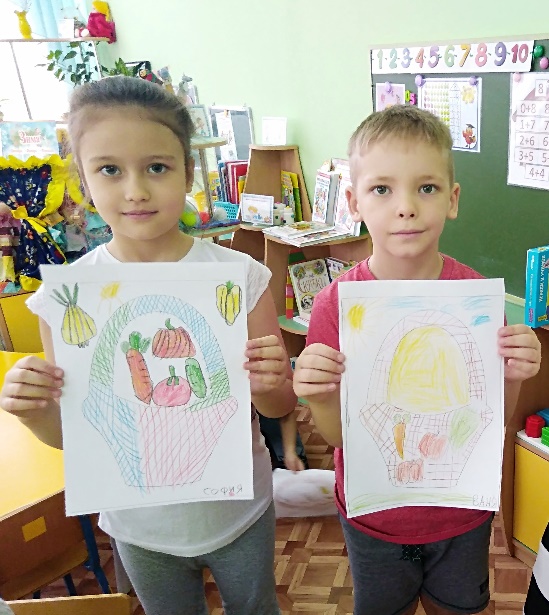 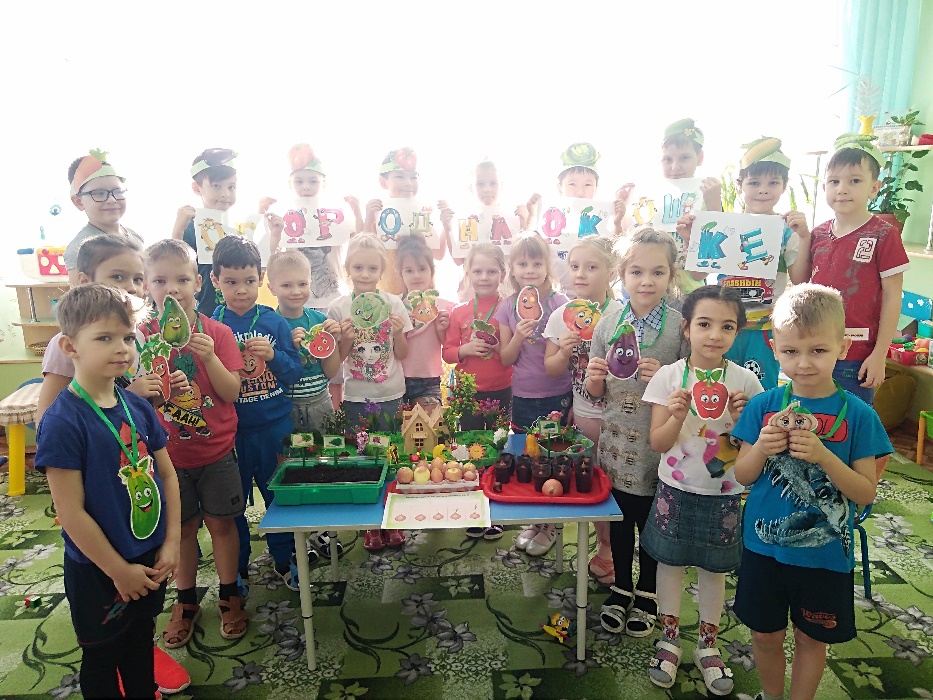 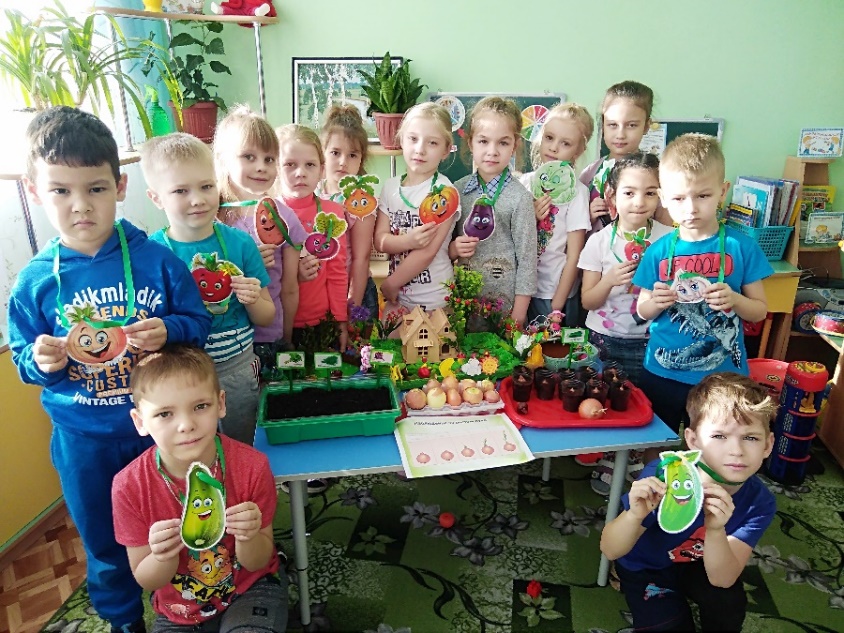 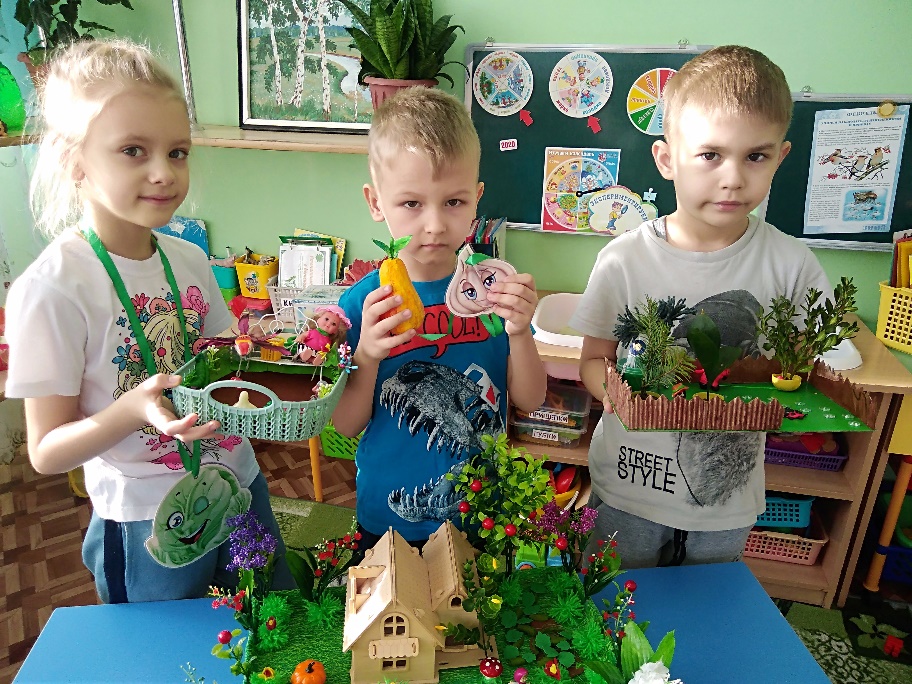 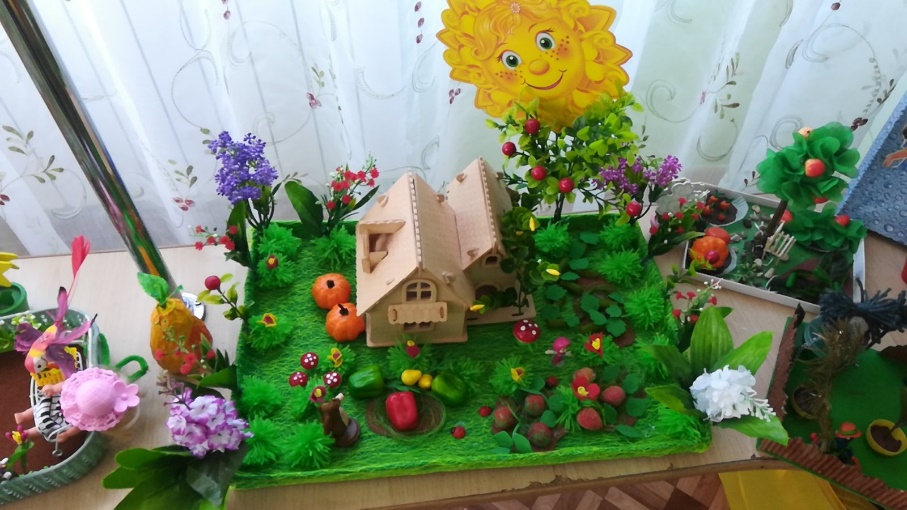 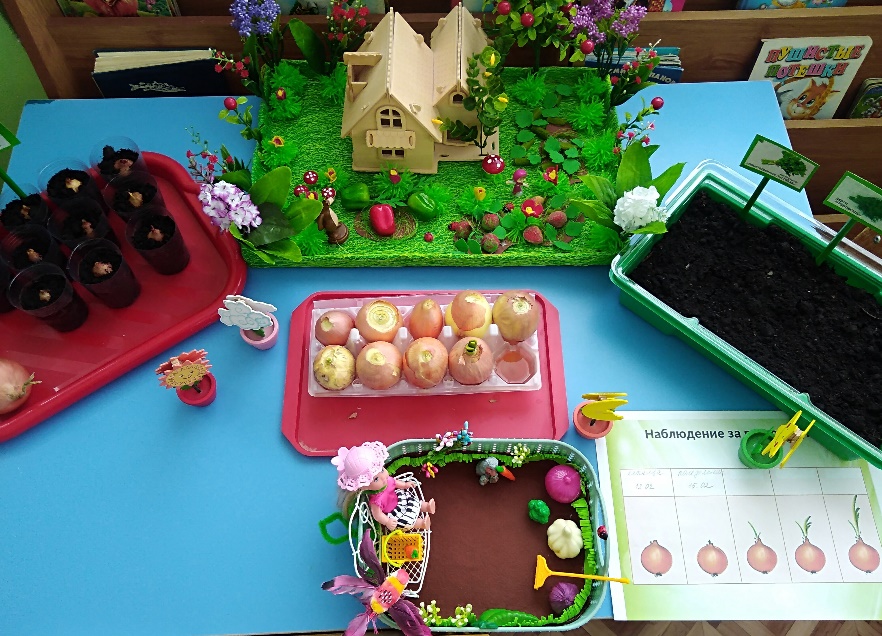 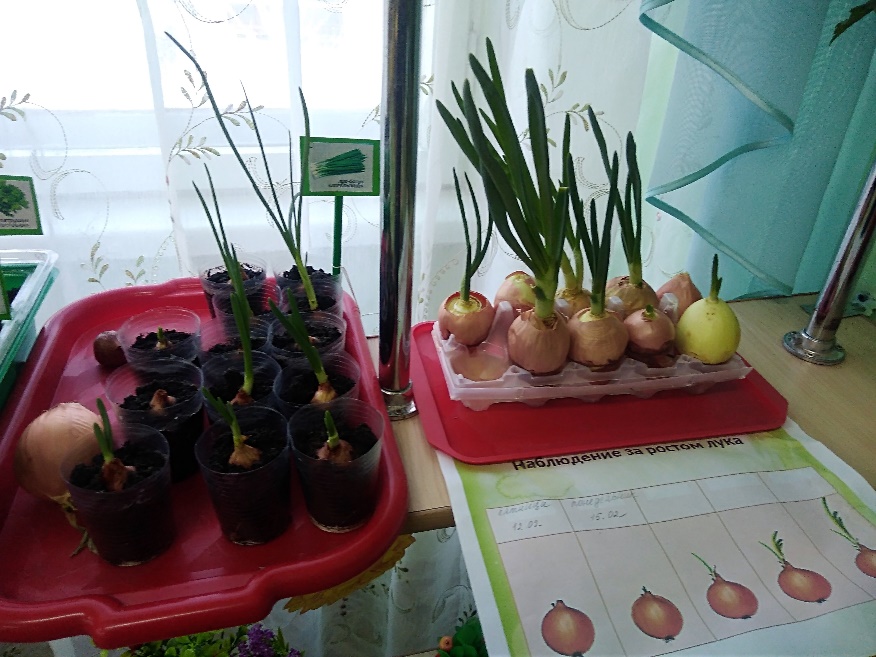 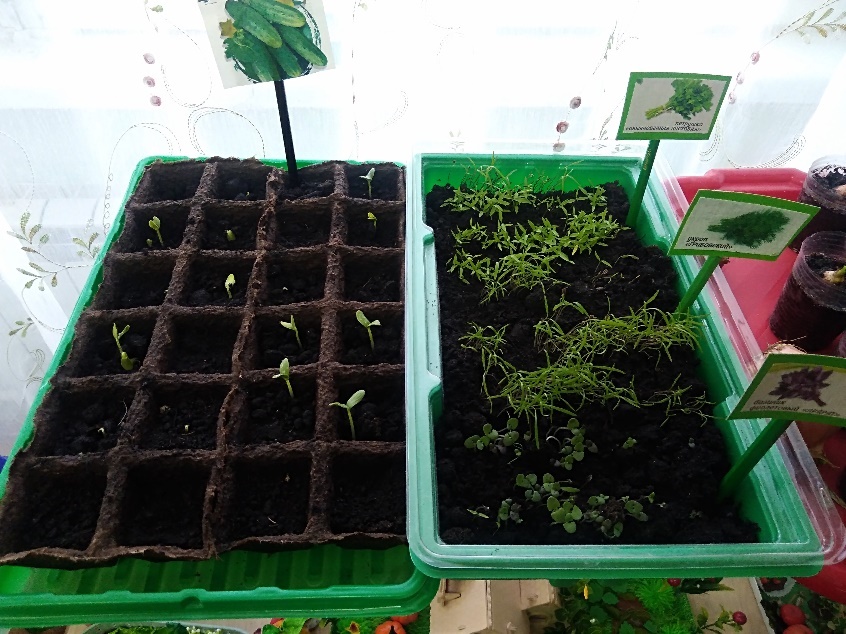 ОДНаблюдение -экспериментированиеИгровая деятельностьРечь и речевое общениеХудожественно-продуктивнаядеятельностьРабота с родителями«Культурные растения»Цель: сформировать понятие "культурные растения" нашей местности. Раскрыть значение культурных растений для человека, показать их разнообразие, познакомить с трудом овощевода, садовода.2. «Огород на окне» (подготовительная группа)      Цель: Продолжать расширять представления детей о труде, значении труда в жизни людей, формировать практические навыки посадки растений.Продолжать обогащать словарный запас детей: познакомить детей с понятиями «почва», «семя». Воспитывать у детей положительное отношение к труду, желание участвовать в совместной трудовой деятельности.Эксперимент 1. "Зависимость растения от попадания солнца и воды"   Цель: подвести детей к пониманию значения солнца и воды для всего живого;- учить устанавливать несложные связи и отношения между нимиЭксперимент 2."Выращивание лука в воде и в земле"Цель: подвести детей к пониманию значения воды и почвы. В воде растет быстрее, чем в почве"3. ОД с практической деятельностьюПрактическая деятельность«Посадка укроп, петрушка, базилик, лук, огурец, перец, помидор».Цель: Вызвать интерес к выращиванию огородной культуры4. Опыт -наблюдение за ростом укроп, петрушка, базилик, лук, огурец, перец, помидор.Цель: Учить детей замечать изменения, которые происходят у прорастающих луковиц, огурца, укропа, петрушки, базилика, перца и помидора.5.Ежедневное ведение "Дневника наблюдений" за посаженными растениями"Цель: Расширение и обогащение представления детей о мире растений, их сходстве и отличительных признаках, интереса к наблюдению, любознательности, воспитание бережного отношения к миру природыДидактические:1.«Культурные растения»;2.«Фрукты, овощи, ягоды».Настольно-печатные1.Пазл «Собери овощи».2. Развивающее лото «Овощи и фрукты».Сюжетно-ролевая игра:«Овощной магазин»Беседы:1.«Чем семена растений отличаются друг отдруга"2.«Что растет в огороде?».3.Итоговая беседа«Огород на окне переносится на участок детского сада».Пословицы и загадки об овощах.Стихотворения:1. Е. Попова«Там, на кухне, что за запах»;2. М. Борина«Вкусной выросла морковка».3. Лаврова«Мама с бабушкой на даче сеяли морковку,».4.Е.Груданов«Я – зелёный огурец».5. В. Дорошенко«Сеньор Помидор».Чтение художественнойлитературы:1. Картотека сказок "Веселый огород";2. Джанни Родари «Чиполлино»Аппликация:1.«Собираем урожай!"Лепка:1.Пластилинография«Чудо -морковка».Конструирование:1. Изготовление макета огорода "Садовое товарищество "Непоседы" из материалов для искусственныхкомпозицийПомощь родителей в приобретении инвентаря, посевного материала для огорода на окне.2.Изготовлениеподелок «Огород на окошке»Консультации1.Консультация сродителями «Огород на подоконнике»